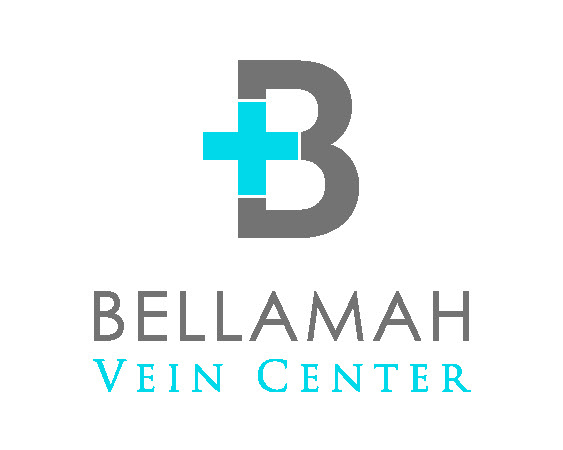 ACKNOWLEDGEMENT OF RECEIPT OF PRIVACY NOTICEI acknowledge that I have received or been offered a photocopy of the Notice of Privacy Practice, which provides a description of uses and disclosures of protected health information.__________________________________                                    _____________________Signature                                                                                         Date